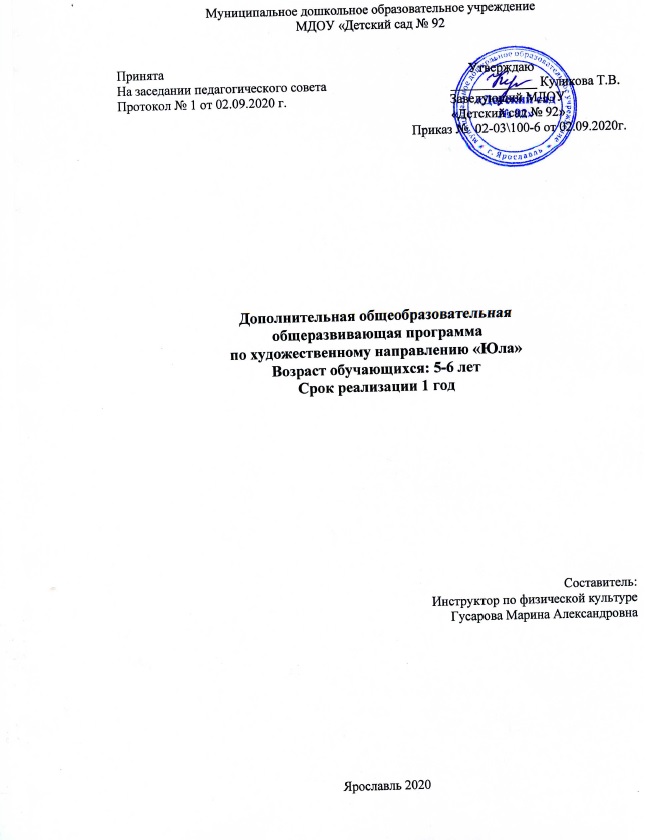  ЦЕЛЕВОЙ РАЗДЕЛ 1.1 Пояснительная записка. 1.2 Основные цели и задачи реализации программы по дополнительному образованию. 1.3 Связь с другими областями .1.4 Направления образовательной работы. 1.5. Целевые ориентиры освоения программы. II. СОДЕРЖАТЕЛЬНЫЙ РАЗДЕЛ     Содержание учебной программы для детей от 5до 6 лет. 2.1 Возрастные и индивидуальные особенности детей от 5до 6 лет. 2.2 Цели и задачи возрастной категории от 5 до 6 лет. 2.3 Формы работы по реализации основных задач программы. 2.4 Календарно-тематический план для детей от 5до6 лет. 2.5Целевые ориентиры освоения программы.  III. ОРГАНИЗАЦИОННЫЙ РАЗДЕЛ ПРОГРАММЫ 3.1 Учебно-тематический план.3.2 Мониторинг. IV. Взаимодействие с родителями по развитию детей. V. Методическое обеспечение программы. VI. Список литературы.ПАСПОРТ ПРОГРАММЫЦЕЛЕВОЙ РАЗДЕЛ Пояснительная записка Хореография в детском саду – это одно из любимейших детских занятий. Малыши настолько переполнены жизненной энергией, что абсолютно не могут усидеть на месте и обязательно всем видам деятельности предпочитают ту, где нужно двигаться. Поэтому и урок хореографии в детском саду, который обычно проходит под веселую музыку, кажется малышам заманчивым и привлекательным. Хореография в детском саду имеет довольно обширную программу – ребятишек обучают базовым движениям, развивается пластика, грация, координация движений. Здесь закладываются азы, и если у ребенка есть наклонность к танцам, обычно это видно уже на 1 этапе. Разумеется, кружок хореографии в детском саду не ставит целью превратить детишек в профессиональных танцоров и балерин – программа предполагает только обучить детей базовым движениям, объяснить понятия танцевальных позиций и  обучить первичному пониманию сути танца.  В данной программе используются следующие педагогические принципы :Наглядность. Показ физических упражнений, образный рассказ, подражание, имитация известных детям движений.  Доступность. Обучение упражнениям от простого к сложному, от известного к неизвестному, учитывая степень подготовленности ребенка, соответствие содержания возрастным особенностям обучающихся.  Систематичность. Регулярность занятий, повышение нагрузки, увеличение количества упражнений, усложнение техники их исполнения.  Закрепление навыков Многократное выполнение упражнений. Умение выполнять их самостоятельно, вне занятий.  Индивидуальный подход. Учет особенностей возраста, особенностей каждого ребенка. Воспитание интереса к занятиям, активности ребенка.  Сознательность Понимание пользы упражнений. Потребность их выполнения в домашних условиях. Формирование творчества в танце – при использовании всех перечисленных методов обучения, необходимыми являются следующие условия: Чтобы дети не теряли интереса к изучаемому материалу, не следует работать над каждым упражнением или этюдом дольше 2-4 НОД подряд. Даже если за это время выполнены не все поставленные задачи, лучше обратиться к новому материалу, а к прежнему вернуться некоторое время спустя.     На НОД должна быть доброжелательная обстановка, искренний и чуткий интерес педагога к любым, малейшим находкам, успехам своих воспитанников; поддержка и поощрение их самостоятельности. Чрезвычайно важно воспитывать такое же внимательное отношение у детей друг к другу, их умение искренне радоваться достижениям своих товарищей, желание помочь им в преодолении встречающихся трудностей. Все это создает действительно творческую атмосферу на НОД, без которой невозможно становление и развитие творчества. В образовательной программе используются методы поощрения, интеграции, игровой, исследовательский, беседа, показ. В совершенстве овладеть огромным разнообразием движений, комбинаций и целых комплексов упражнений, входящих в программу, возможно лишь при условии правильной методики обучения. Целостный процесс обучения можно условно разделить на три этапа: 1.Начальный этап – обучение упражнению (отдельному движению); 2.Этап углубленного разучивания упражнений; 3.Этап закрепления и совершенствования упражненияПервостепенную роль на НОД по хореографии играет музыкальное сопровождение. Музыкальные произведения, используемые для сопровождения НОД очень разнообразны: по жанру, стилю, форме, размеру, темпу и т.д. Но при всем этом, музыкальные произведения доступны пониманию детей, выразительны, пробуждают у детей фантазию и воображение. Чтобы учебный процесс у детей 5-6 лет был эффективным, на НОД максимально используется ведущий вид деятельности ребенка - дошкольника – игра. Используя игровые упражнения, имитационные движения, сюжетно- творческие зарисовки усиливают эмоциональное восприятие музыки детьми и помогают полнее и всестороннее решить поставленные задачи. Отдельные игровые упражнения могут быть использованы на НОД в качестве динамических пауз для отдыха – если всё занятие проводится в достаточно большом темпе и подразумевает много движений. Комплексы игровых упражнений включаются в различные части НОД: в разминку или в занятие целиком. Комплексы объединяются сюжетом, темой или предметом – атрибутом, с которым выполняются движения.1.2 Основные цели и задачи реализации программы по дополнительному образованию. Сохранять и укреплять здоровье детей, формировать у них привычку к здоровому образу жизни;  Способствовать физическому развитиюФормировать основы здорового образа жизни.II. Способствовать своевременному и полноценному психическому развитию каждого ребенка;  Способствовать становлению деятельности  Способствовать становлению сознанияЗакладывать основы личностиIII. Обеспечивать каждому ребенку возможность радостно и содержательно прожить период дошкольного детства.  Создавать атмосферу эмоционального комфорта  Создавать условия для творческого самовыражения Создавать условия для участия родителей в жизни ребенкаЦель:РАЗВИТИЕ ТВОРЧЕСКОЙ ЛИЧНОСТИ РЕБЕНКА СРЕДСТВАМИ ТАНЦЕВАЛЬНОГО  ИСКУССТВА. ЗАДАЧИНаучить детей владеть своим телом, обучить культуре движения, основам классического , русского- народного танца и детского фитнеса;  Научить детей  согласовывать свои движения с музыкой;Развивать гибкость;Развивать музыкальные и физические данные детей, образного мышления, фантазии и памяти, формирование творческой активности и интереса к танцевальному искусству;Развитие творческого потенциала; Способствовать профессиональной ориентации и самоопределению ребёнка;Способствовать нравственному восприятию детей и любви к прекрасному, трудолюбие, самостоятельности, аккуратности, целеустремленности в достижении поставленной цели, умение работать в коллективе и в парах;Дать первоначальную хореографическую подготовку, выявить склонности и способности воспитанников;Способствовать эстетическому развитию и самоопределению ребёнка; Прививать умение содержательно проводить свой досуг.Укреплять здоровье, корректировать осанку детей за счет систематического и профессионального проведения НОД, основанного на классических педагогических принципах обучения и внедрению инновационных форм и методов воспитания дошкольников.1.3 Связь с другими областями.1.4 НАПРАВЛЕНИЯ ОБРАЗОВАТЕЛЬНОЙ РАБОТЫРАЗДЕЛ: УКРЕПЛЕНИЕ ЗДОРОВЬЯ ДЕТЕЙ, РАЗВИТИЕ ДВИГАТЕЛЬНЫХ КАЧЕСТВ И УМЕНИЙ  Развитие способности передавать в пластике музыкальный образ, используя перечисленные ниже виды движений.  Основные: ходьба — бодрая, спокойная, на полупальцах, на носках, на пятках, пружинящим, топающим шагом; вперед и назад (спиной), с высоким подниманием колена, с ускорением и замедлением;  бег — легкий, ритмичный, передающий различный образ, а также высокий, широкий;прыжковые движения — на одной, на двух ногах на месте и с различными вариациями, с продвижением вперед, различные виды галопа (прямой галоп, боковой галоп), подскок.  Общеразвивающие упражнения на различные группы мышц и различный характер, способ движения (упражнения на плавность движений, махи, пружинность); упражнения на развитие гибкости и пластичности, точности и ловкости движений, координации рук и ног.  Имитационные движения —различные образно-игровые движения, раскрывающие понятный детям образ, настроение или состояние, динамику настроений, а также ощущения тяжести или легкости, разной среды — "в воде", "в воздухе" и т.д.).  Плясовые движения —  элементы русских-народных плясок и детского фитнеса, доступные по координации, танцевальные упражнения, включающие асимметрию из современных ритмических танцев, а также разнонаправленные движения для рук и ног, сложные циклические виды движений: шаг польки, переменный шаг, шаг с притопом и др.РАЗДЕЛ: РАЗВИТИЕ НРАВСТВЕННО – КОММУНИКАТИВНЫХ КАЧЕСТВ ЛИЧНОСТИ.Воспитание умения сочувствовать, сопереживать, воспринимая музыкальный образ, настроение, объясняя свои чувства словами и выражая их в пластике;  Формирование чувства такта (например, не танцевать и не шуметь в помещении, если кто-то отдыхает или занимается, сочувствовать, если кто-то упал или что-то уронил во время движения);Воспитание культурных привычек в процессе группового общения с детьми и взрослыми, привычки выполнять необходимые правила самостоятельно: пропускать старших впереди себя, мальчикам уметь пригласить девочку на танец и затем проводить ее на место, извиниться, если произошло нечаянное столкновение.РАЗДЕЛ: РАЗВИТИЕ МУЗЫКАЛЬНОСТИ, ТВОРЧЕСКИХ СПОСОБНОСТЕЙ воспитание интереса и любви к музыке, двигаться под музыку;развитие умения выражать в движении характер музыки и ее настроение; развитие способности различать жанр произведения — плясовая (вальс, полька, современный танец) разный по характеру, и выражать это в соответствующих движениях;развитие умений сочинять несложные плясовые движения и их комбинации;формирование умений исполнять знакомые движения в игровых ситуациях, под другую музыку,  развитие воображения, фантазии, умения находить свои, оригинальные движения для выражения характера музыки, умение оценивать свои творческие проявления и давать оценку другим детям.РАЗДЕЛ: РАЗВИТИЕ И ТРЕНИРОВКА ПСИХИЧЕСКИХ ПРОЦЕССОВ тренировка подвижности (лабильности) нервных процессов — умение изменять движения в соответствии с различным темпом, ритмом и формой музыкального произведения — по фразам;развитие восприятия, внимания, воли, памяти, мышления — на основе усложнения заданий (увеличение объема движений, продолжительности звучания музыки, разнообразия сочетаний упражнений и т.д.);развитие умения выражать различные эмоции в мимике и пантомимике: радость, грусть, страх, тревога, и т.д., разнообразные по характеру настроения, например: «Рыбки легко и свободно резвятся в воде», «Кукла не хочет быть марионеткой, она мечтает стать настоящей балериной» и т.д.РАЗДЕЛ: РАЗВИТИЕ УМЕНИЙ ОРИЕНТИРОВАТЬСЯ В ПРОСТРАНСТВЕсамостоятельно находить свободное место в зале, перестраиваться в круг, становиться в пары и друг за другом, в несколько кругов, в шеренги, колонны, самостоятельно выполнять перестроения на основе танцевальных композиций.  1.5 ЦЕЛЕВЫЕ ОРИЕНТИРЫ ОСВОЕНИЯ ПРОГРАММЫ. Дети знают о назначении отдельных упражнений хореографии. Желают двигаться, танцевать под музыку, передавать в движениях, пластике характер музыки, игровой образ. Умеют выполнять простейшие построения и перестроения, ритмично двигаться в различных музыкальных темпах и передавать хлопками и притопами простейший ритмический рисунок; ставить ногу на носок и на пятку. Умеют выполнять танцевальные движения: прямой галоп, пружинка, подскоки, кружение по одному и в парах. Знают основные танцевальные позиции рук и ног. Умеют выполнять простейшие двигательные задания творческие игры, специальные задания, используют разнообразные движения в импровизации под музыку. Дети выразительно, свободно, самостоятельно двигаются под музыку. Умеют точно координировать движения с основными средствами музыкальной выразительности. Владеют навыками по различным видам передвижений по залу и приобретают определённый «запас» движений в общеразвивающих и танцевальных упражнениях. Выполняют различные упражнения в партере ( бабочка, лодочка, корзиночка, складочка, березка, уголок, прямой шпагат). Выполняют танцевальные движения: поочерёдное выбрасывание ног вперёд в прыжке; приставной шаг с приседанием, с продвижением вперёд, кружение; приседание с выставлением ноги вперёд; шаг на всей ступне на месте, с продвижением вперёд. Владеют основными хореографическими упражнениями по программе этого года обучения. Выполняют танцевальные движения: шаг с притопом, приставной шаг с приседанием, пружинящий шаг, боковой галоп; выразительно и ритмично исполняют танцы, движения с предметами (шарами, обручами, цветами). Занимающиеся дети могут хорошо ориентироваться в зале при проведении музыкально – подвижных игр. Выразительно исполняют движения под музыку, могут передать свой опыт младшим детям, организовать игровое общение с другими детьми. Способны к импровизации с использованием оригинальных и разнообразных движенийII. СОДЕРЖАТЕЛЬНЫЙ РАЗДЕЛ. СОДЕРЖАНИЕ УЧЕБНОЙ ПРОГРАММЫ 5-6 ЛЕТ. Возрастные и индивидуальные особенности детей 5-6 лет. Этот период жизни ребенка принято называть старший дошкольный возраст. В это время ваш ребенок активно познает мир, взаимоотношения людей и уже готов приобретать конкретные знания, которые будут постепенно готовить его к школе.Развитие личности ребенка 5-6 лет.Самым главным новшеством в развитии личности ребенка 5-6 лет можно считать появление произвольности, то есть способность самостоятельно регулировать свое поведение. Дети не отвлекаясь на более интересные дела, могут доводить до конца малопривлекательную работу (убирать игрушки, наводить порядок в комнате и т. п.). Это становится возможным благодаря осознанию детьми общепринятых норм и правил поведения и обязательности их выполнения.Происходят существенные изменения в представлении ребенка о самом себе, о своем Я. В этом возрасте ребенок уже достаточно хорошо представляет какими качествами он обладает и начинают появляться представления какими качествами ребенок хочет обладать, каким бы он хотел стать. То есть дети начинают понимать категории желательных и нежелательных чертах и особенностях. Но поскольку этот процесс только начинается, ребенок не имеет отдельно взятого представления о том, каким он должен быть, поэтому он обычно хочет быть похожим на героев сказок, фильмов или знакомых людей. Эта важное новообразование в личности ребенка является началом появления учебной мотивации. То есть, учиться ребенка побуждает не столько интерес к дисциплинам, сколько желание  видеть себя «умным», «знающим», «умеющим», особенно по сравнению со сверстниками.К 5-6 годам дети способны внимательно слушать педагога, понимать и удерживать цель занятия. Но при условии значимости мотива действий, а для этого необходимо применять игровую структуру в обучении.Именно в этом возрасте сверстник приобретает очень серьезное значение для ребенка. Оценки и мнение товарищей становятся для них существенными. Происходит разделение детей на более заметных и «ярких», которые пользуются симпатией у сверстников, и менее заметных, не пользующихся популярностью в детской среде. При оценке поступков сверстников дети часто категоричны и требовательны, при этом в отношении собственного поведения, как правило,  более снисходительны и недостаточно объективны. Формирование социального статуса ребенка и его личной самооценки во многом зависит от оценки окружающих его взрослых и в первую очередь родителей.. К 5-6 годам ребенок приобретает понимание  системы первичной половой идентичности, то есть он отчетливо представляет качества, которыми обладают мужчина и женщина,  особенности проявления чувств, эмоций, специфика поведения, внешности, профессии. И как следствие, при выборе в общении  сверстников противоположного пола мальчики опираются на такие качества девочек, как красота, нежность, ласковость, а девочки - на такие, как сила, способность заступиться за другого.Расширяется интеллектуальный кругозор детей. Их интересы постепенно выходят за рамки ближайшего окружения детского сада и семьи. Дети активно интересуются окружающим  социальным и природным миром, необычными событиями и фактами. При этом ребенок пытается самостоятельно осмыслить и объяснить полученную информацию. К 5 годам детей можно назвать «маленькими философами», которые ежедневно самостоятельно делают маленькие «открытия». А также дети с большим интересом готовы слушать истории изжизни родителей, бабушек и дедушек.    2.1 Цели и задачи. ЦЕЛЬ: приобщение обучающихся к искусству хореографии посредством занятий ритмикой. ЗАДАЧИ:  Дать первоначальное представление и знания о искусстве хореографии.  Способствовать формированию навыков свободного владения пространством.  Развивать гибкость.  Развивать двигательную активность и координацию движений. Развивать музыкальные способности (эмоциональную отзывчивость на музыку, слуховые представления, чувство ритма). Воспитывать художественный вкус и эмоциональную отзывчивость. Воспитывать интерес к хореографическому искусству, раскрыв его многообразие и красоту.1.2 ФОРМЫ РАБОТЫ: Обучение по программе предполагает использование приоритетных форм занятий: репетиции (индивидуальные и коллективные).Программа также включает разные виды занятий:  учебное занятие;занятие – игра;открытое занятие;2.3 Формы работы по реализации основных задач программы.   Коллективная; групповая, в которой обучение проводится с группой воспитанников (три и более), имеющих общее задание и взаимодействующих между собой; индивидуальная, используемая для работы с воспитанником по усвоению сложного материала и подготовки к сольному номеру. Количественный состав группы – 10–15 человек. Продолжительность одного занятия для дошкольников – 30 мин, что составляет один академический час. Занятия проходят 2 раза в неделю.            2.4 Календарно-тематическое планирование 5-6 лет.2.5 Целевые ориентиры: 1. Уметь двигать в соответствии с характером музыки. 2. Согласовывать движения с эмоциональным содержанием музыки. 3. Уметь реагировать на начало и окончание музыки. 4. Переходить от одного движения к другому. 5. Самостоятельно ориентироваться в пространстве. 6. Передавать хлопками динамический и ритмический рисунок музыки.  7. Уметь создавать музыкально – двигательный образ.          8. Исполнять плясовые движения.9.Уметь импровизировать под предлагаемое музыкальное сопровождение.10.Не бояться выступать перед зрителями.III. ОРГАНИЗАЦИОННЫЙ РАЗДЕЛ ПРОГРАММЫ 3.1. Учебно-тематический план Программа кружка в условиях дополнительного образования детей в ДОУ ориентирована на обучение детей хореографии в возрасте от 5 до 6лет и рассчитана на 1 год. Состав хореографического кружка формируется с учётом желания детей и результатов тестов. Наполняемость группы на занятиях -15 детей. Работа кружка строится на единых принципах и обеспечивает целостность педагогического процесса. Непосредственно образовательная деятельность кружка проводятся в соответствии с рекомендуемыми: продолжительностью режимных моментов для возрастных групп детского сада; объёмом учебной нагрузки с учётом требований СанПиН 2.4.1.2660-10. Продолжительность одного занятия 30 минут, что составляет один академический час. Диагностика детей проводится в начале и в конце учебного года. На занятии используется коллективная и индивидуальная форма работы. В течение учебного года планируется ряд творческих показов: участие в концертных мероприятиях ДОУ, утренниках, конкурсных выступлениях.3.2 Мониторинг. 1. «Складочка» –: И.П. – сидя на полу, вытянуть ноги руки, полностью прижаться к ногам, удержать 3 счёта.2.«Ракушка» – лежа на животе прогнуться назад и коснутся ногами головы.3. «Мостик» - выполнить из положения лежа на спине. Выпрямить руки и ноги.4. «Шпагат» - прямой. 5. «Березка» -  корпус должен быть прямой, ноги максимально натянуты.6.Прыжки (наличие толчка): И.П. – руки на поясе, стойка по 6-й позиции.7.Основы классического экзерсиса: выполнить позиции ног (1, 2, 3, 6) и позиции рук (подготовительная, 1, 2, 3), педагог оценивает постановку корпуса и головы, лёгкость и правильность исполнения позиций.8.Музыкально-ритмическая координация.Игра «Ритмическое эхо»–воспроизведение ритмического рисунка в хлопках под музыкальное сопровождение, методом включённого наблюдения оценивается правильность и чёткость исполнения:высокий – ребёнок воспроизводит ритмический рисунок без ошибок;средний – допускает 2-3 ошибки;низкий – неверно воспроизводит ритмический рисунок.IV. Работа с родителямиV. Методическое обеспечение программы.Для успешной реализации данной программы необходимо:Наименование Программы РАБОЧАЯ ПРОГРАММА ДОПОЛНИТЕЛЬНОГО ОБРАЗОВАНИЯ ПО ХОРЕОГРАФИИ  МДОУ «Детский сад № 92»  НА 2020-2021 УЧЕБНЫЙ ГОДОбоснование для разработки Программы 1. Закон «Об образовании в Российской Федерации»; 2. ФГОС ДО№30384 3. Правила оказания платных образовательных услуг в сфере дошкольного и общего образования(утверждены постановлением Правительства РФ от 05.07.2001г.№ 505  4. Приказом заведующего МДОУ д/с № 92 5. Устав МДОУ д/с № 92 6. Положение о платных образовательных услугах в МДОУ д/с № 92 7. Санитарно-эпидемиологические правила и нормативы к содержанию и организации режима работы в дошкольных образовательных организациях 2.4.1.3049 8. Конвенция о правах ребенка Основные разработчики Программы Инструктор по физической культуре Гусарова М.А.Цель Программы Развитие творческой личности ребенка средствами танцевального искусства. Укреплять здоровье, корректировать осанку детей за счет систематического и профессионального проведения НОД, основанного на классических педагогических принципах обучения и внедрению инновационных форм и методов воспитания дошкольниковЗадачи Программы  - дать обучающимся первоначальную хореографическую подготовку, выявить их- склонности и способности;  способствовать эстетическому развитию и самоопределению ребёнка;- прививать интерес к занятиям ритмикой, любовь к танцам;-  гармонически развивать танцевальные и музыкальные способности, память и внимание; -  воспитывать умение работать в коллективе;-  развивать психические познавательные процессы память, внимание, мышление, воображение;  - прививать умение содержательно проводить свой досуг.-  научить детей владеть своим телом, основам актерского мастерства,  согласовывать свои движения с музыкой.Ценностно-целевые ориентиры образовательного процесса  Сохранение здоровья и эмоционального благополучия, обеспечение культурного развития каждого ребенка;  Создание доброжелательной атмосферы, позволяющей растить воспитанников любознательными, добрыми, инициативными, стремящимися к самостоятельности.Содержание образования   Режим пребывания воспитанников в детском саду;Проведение непосредственной образовательной деятельности в неделю, общее количество ООД в год;  Осуществление культурно - досуговой деятельности в ходе развлечений и праздников.  Программно-методический комплекс.Сроки и этапы реализации Программы 2020-2021 учебный год:Целевые ориентиры и показатели эффективности реализации программы дополнительного образования «Хореография» - художественно-эстетического направления- умеют прямо и стройно держаться, свободно двигаться под музыку;-  знают подготовительные танцевальные движения и рисунки;-  знают основные позиции рук и ног классического танца умеют исполнять простые танцевальные номера;- проявляют творческие способности и способность к самоорганизации, самостоятельности.  - знают основы классического танца;-  знают основы русского сценического танца; -знают основы детского фитнеса;-  умеют соединять движения ;-  умеют исполнять образные танцевальные номера, основанные на простых движениях; проявляют творческие способности.  - свободно двигаются под музыку, соединяя сложные движения, координированы;-  знают танцевальные рисунки, ориентируются в пространстве;- исполняют танцевальные этюды,  раскрепощены, артистичны;- имеют представление о сюжетной линии танца, о правильности соединения движений;-  свободно исполняют танцевальные композицииКоординатор ПрограммыИнструктор по физической культуре Гусарова Марина АлександровнаИсполнители ПрограммыМуниципальное  дошкольное образовательное учреждение детский сад  №92; Инструктор по физической культуреНачальный этапЭтап углубленного разучиванияЭтап закрепления и совершенствования- название упражнения; - показ; - объяснение техники; - опробования упражнений- уточнение двигательных действий; -понимание закономерностей движения; -усовершенствование ритма; -свободное и слитное выполнение упражнения.- закрепление двигательного навыка; - выполнение упражнений более высокого уровня; - использование упр. в комбинации с другими упражнениями; -формирование индивидуального стиля.«Социально-коммуникативное развитие» «Социализация» «Безопасность»Формирование представления о танце как художественной деятельности, виде искусства; Развитие игровой деятельности; формирование гендерной, семейной, гражданской принадлежности, патриотических чувств. Формирование основ безопасности собственной жизнедеятельности в непосредственно образовательной деятельности по хореографии«Познавательное развитие»Расширение кругозора детей в области  хореографического искусства; воспитывать вкус ребёнка и обогащать его разнообразными музыкальными впечатлениями, формирование целостной картины мира в сфере искусства танца, развивать способности к самостоятельному творческому самовыражению.«Речевое развитие»Развитие свободного общения со взрослыми и детьми в области хореографии; выражение собственных ощущений, используя язык хореографии, музыки, литературы, фольклора.«Художественно-эстетическое развитие» Привить детям любовь к танцу, соразмерно сформировать их танцевальные способности: развить чувство ритма, эмоциональную отзывчивость на музыку, танцевальную выразительность, координацию движений, ориентировку в пространстве, воспитать художественный вкус, интересы. Развитие детского творчества, приобщение к различным видам искусства, закрепления результатов восприятия музыки через движение и пластику. Формирование интереса к эстетической стороне окружающей действительности; развитие детского творчества, использование танца с целью усиления эмоционального восприятия художественных произведений.«Физическое развитие»Развитие физических качеств, в том числе и гибкости, для хореографической деятельности, использование музыкальных произведений в качестве музыкального сопровождения различных видов детской деятельности и двигательной активности сохранение и укрепление физического и психического здоровья детей, формирование представлений о здоровом образе жизни, укрепление физического и психологического здоровья.РепертуарЗадачисентябрьПоклон (классический). Разминка (наклоны головы, корпуса, работа рук).  Упражнения на ковриках( стопы, бабочка, складочка и др.) Изучение позиций ног (1,2) в классическом танце. Плие по первой и позиции. Танец-игра «Колобок». Танец «Ляля рулит».Поддерживать интерес детей к движению под музыку. Развивать способность ориентироваться в пространстве.Совершенствовать навык легкого подскока, бокового галопа, ориентировке в пространстве.Вызвать интерес к музыке. Заразить желанием двигаться под музыку.Знакомить с «рисунком» танца (прочес).октябрьПоклон (классический). Разминка (наклоны головы, корпуса, работа рук).Упражнения по кругу ( шаги, бег,подскок, галоп).   Общий танец  «Солнышко». Деми и гранд плие по 1  позиции. Батман тондю по 6 позиции. Упражнения на ковриках (стопы, бабочка, складочка и др.) Танец «Ляля рулит».  Упражнять детей в перестроении из  колонны в круг, из круга в две колонны, соблюдая интервалы, в легких прыжках и беге. Передавать характер настроения песни.   Развивать воображение. Выполнять движения в одном темпе и ритме с текстом. Учить двигаться по диагонали с поворотом вокруг себя.ноябрьПоклон (классический). Разминка (наклоны головы, корпуса, работа рук). Упражнения по кругу (шаги, бег, подскок, галоп). Перестроения.   Упражнения на ковриках (стопы, бабочка, складочка и др.) Повторение позиций рук. Пор де бра. Танец-игра «Запрещенное движение». Танец «Ляля рулит».Формировать навыки выполнения танцевальных движений ритмично, музыкально. Передавать в танце настроение музыки. Развивать фантазию и творческие способности детей. Побуждать к активному самовыражению.декабрьПоклон (классический). Разминка (наклоны головы, корпуса, работа рук). Упражнение классического танца плие из 1,6 позиций ног.  Танец –игра «Руки, плечи, уши, нос.» Танец «Ляля рулит». Общий танец «Новогоднее желание».Формировать общую культуру личности ребенка и нравственно-эстетическое отношение между детьми и взрослыми. Развивать усидчивость при выполнении движений классического танца на середине зала. Правильно передавать настроение новогоднего танца.январьПоклон (классический). Разминка (наклоны головы, корпуса, работа рук).Упражнение на ковриках. Положение ног в классическом танце (изучение  3 позиции ног). Танец-игра «Новогодние забавы».Побуждать к активному участию в совместном творчестве с педагогом.февральПоклон (классический). Разминка (наклоны головы, корпуса, работа рук.) Упражнения на ковриках. Положение ног в классическом танце (повторение 1,2,3). Танец-игра «Пяточка-носочек». Танец  «Мы клоуны».Продолжать знакомить с рисунками танца. Различать вступление, куплет, припев, проигрыш. Развивать образность и выразительность движений. Создание положительных эмоций от репетиционного процесса и выступлений.мартКлассический поклон. Разминка. Упражнение на ковриках. Упражнение классического танца батман тондю из 6 позиции. Пор де бра. Танец-игра «Солнышко».Танец «Мы клоуны».Упражнять в качественном исполнении основных движений танца. Способствовать развитию танцевально-игрового творчества. Способствовать воспитанию гармонично развитой личности. Укреплять здоровье посредствам занятий хореографией.апрельКлассический поклон. Разминка. Упражнения на ковриках.  Плие по 1.2 позиции. Батман тондю из 6 позиции. Пор де бра. Танец-игра «Замри». Импровизация под русскую- народную мелодию «Калинка». Танец «Мы клоуны».Воспитывать выдержку, начинать движения в соответствии с динамическими оттенками в музыке. Передавать задорный характер музыки. Работать над выразительностью движения рук. Предложить детям импровизировать, придумывая свою композицию русской пляски, используя знакомые движениямай Танец-игра «Нарисуем лето». Подготовка к выступлениям.Выступление детей на выпускных . Видеосьемка занятия для отчета о проведенной работе за год для родителей. Мониторинг.№п/пТемаВсего часовI модульI модульI модуль1Хореографические упражнения82Разучивание позиций рук и ног23Упражнения на ковриках124Танцевальные шаги65Разучивание танцевального номера8II модульII модульII модуль6Движения классического танца87Перестроения в танце78Общие танцы149Музыкально- танцевальные игры510Импровизационные упражнения2ИтогоИтого72МероприятияДатаОтветственныйАнкетирование с целью выявления уровня осведомления родителей о хореографической студии «Юла».сентябрьОтветственный Гусарова М.А., воспитателиРодительские собрания по ознакомлению родителей с работой хореографического кружка цели и задачи, форма одежды.октябрьОтветственный Гусарова М.А., воспитателиРаспространение информационных материалов:  памятки, буклеты.В течении годаСтарший воспитатель,Гусарова М.А., воспитателиКонсультации В течении годаОтветственный Гусарова М.А. Открытое занятиедекабрь Гусарова М.А., родителиУчастие в совместных праздниках, выступлениях и конкурсахВ течении годаОтветственный Гусарова М.А., воспитателиПривлекать родителей к изготовлению костюмов к праздникам и конкурсамГусарова М.А. Поощрение движений под музыку в семье (домашний концерт ) .апрельГусарова М.А., воспитатели родителиОткрытое занятиемайГусарова М.А.,  родителиТехнические средства обучения1. Музыкальный центр2. КомпьютерУчебно- наглядные пособия1. Плакаты2. Схемы3. Иллюстрации4. Игрушки5. СД диски6.USB накопитель.7.Костюмы8.Атрибутика к танцамVI.Список литературы.Скрипниченко«Чудо-ритмика»/ программа по хореографии для детей 4,5-6,5 лет, Соликамск, 2010. Барышникова Т. Азбука хореографии. – СПб: Просвещение, 1996. Бриске И. Э. Мир танца для детей. – Челябинск, 2005. Ваганова А. Я. Основы классического танца. - Л.: Просвещение, 1980. Захаров В. М. Радуга русского танца. – М.: Вита, 1986.Константинова А. И. Игровой стретчинг. – СПб.: Вита, 1993. Константинова Л. Э. Сюжетно-ролевые игры для дошкольников. – СПб: Просвещение, 1994. Макарова Е. П. Ритмическая гимнастика и игровой танец в занятиях стретчингом. – СПб: Искусство, 1993. Пуртова Т. В. и др. Учите детей танцевать: Учебное пособие – М.: Владос, 2003 Слуцкая С. Л. «Танцевальная мозаика». - М.: Линка – Пресс, 2006. Уральская В. И. Рождение танца. – М.: Варгус, 1982. Фирилева Ж. Е., Сайкина Е. Г. «Са-фи-дансе»: Танцевально- игровая гимнастика для детей. – СПб.: «Детство - пресс», 2000. Алямовская Бекина С.И. и др. Музыка и движение М., 1983 1. Васильева Т.К. Секрет танца – СПб., - 1997 2. Варшавская Р.А., Кудряшова Л.Н. Игры под музыку 3. Конорова Е.В. Ритмика –М., 1947 4. Конорова Е.В. Методическое пособие по ритмике – М., 1972 5. Михайлова М.А. Развитие музыкальных способностей детей – Ярославль, 1997 6. РудневаС, Фиш Э. Ритмика. Музыкальное движение Ткаченко Т. Народный танец-М., 1994Шукшина З Ритмика – М., 1976 7. Кряж В.Н. и др. Гимнастика Ритм. Пластика.- Минск, 1987 8. Ваганова А.Я. Основы классического танца .СПб – 2201 9. Пасютинская В.М. Волшебный мир танца М., 1985 10. Тарасов Н.И. Классический танец М., - 1971 11. Мессерер А. М. Танец Мысль. Время. М., 1990 12. Костровицкая В.С. 100 уроков классического танца- Л., 1981 13. Шереметьевская Н. В. Танец на эстраде М., - 1994